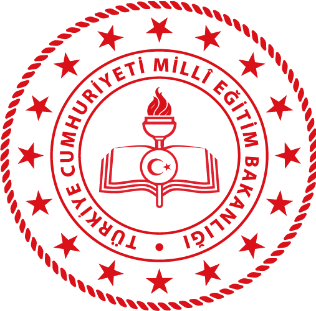 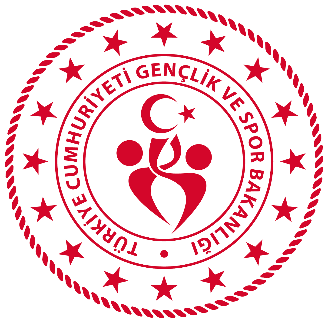 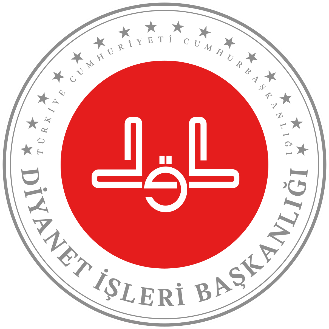 T.C. MİLLÎ EĞİTİM BAKANLIĞI          T.C. DİYANET İŞLERİ BAŞKANLIĞI         T.C. GENÇLİK VE SPOR BAKANLIĞI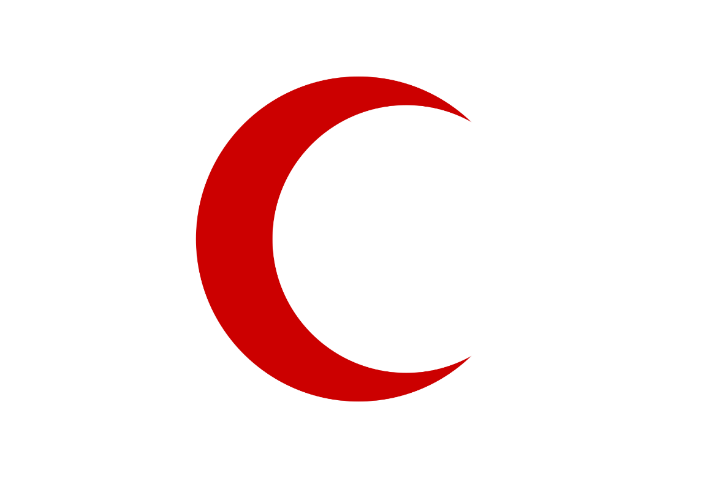 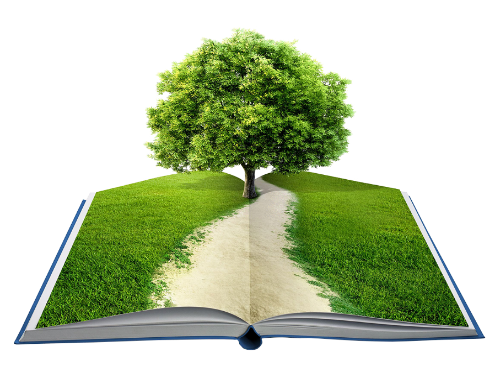 ÇEVREME DUYARLIYIM, DEĞERLERİME SAHİP ÇIKIYORUM PROJESİUYGULAMA USUL VE ESASLARIANKARA2023AMAÇÖğrencilerimizin “millî, ahlaki, insani, manevi ve kültürel değerlerimizi benimseyen, koruyan ve geliştiren fertler olmalarına” ayrıca çağın ve geleceğin becerileriyle donanmış, bu donanımı insanlık hayrına sarf edebilen, bilime sevdalı, kültüre meraklı ve duyarlı; millî, ahlaki, insani, manevi ve kültürel değerlerimizi kendi yaşantılarında inşa etmiş; akl-ı selim, kalb-i selim ve zevk-i selim sahibi, bedensel ve sosyal bakımdan dengeli bireyler olarak yetiştirilmesine katkı sağlamaktır.KAPSAMBu Protokol, MEB DÖGM, HBÖGM,MTEGM TEGM, OGM’ye bağlı okullar, eğitim merkezleri, halk eğitimi merkezleri, DİB DHGM’ye ve GSB GHGM’ye bağlı ÇEDES Projesi Uygulama Mekânlarıiş birliğinde gerçekleştirilen “Çevreme Duyarlıyım, Değerlerime Sahip Çıkıyorum Projesi İş Birliği ProtokolüUygulama Usul ve Esasları” nı kapsar.DAYANAK14/6/1973 tarihli ve1739sayılıMillîEğitimTemelKanunu22/6/1965 tarihli ve 633sayılıDiyanetİşleriBaşkanlığıKuruluşveGörevleriHakkındaKanun5/1/1961 tarihli ve222sayılıİlköğretimveEğitimKanunu10/07/2018tarihliCumhurbaşkanlığıTeşkilatıHakkında1No’luKararname 08/06/2017 tarihli ve 30090 sayılı Resmî Gazete’de yayımlanan MillîEğitimBakanlığıEğitimKurumlarıSosyalEtkinliklerYönetmeliği11/4/2018tarihlive30388sayılıResmîGazete’deyayımlananMillîEğitimBakanlığıHayatBoyuÖğrenmeKurumları Yönetmeliği15/12/2020tarihliveE.847444sayılıDiyanetİşleriBaşkanlığıDinHizmetleriGenelMüdürlüğüUygulamaGenelgesi21/01/2020 tarihli ve 1563891 sayılı MillîEğitimBakanlığıSosyalEtkinlikİzinleriYönergesi07/05/2020tarihlive340105sayılıDiyanetİşleriBaşkanlığıGençlikÇalışmalarıYönergesiÇevremeDuyarlıyım,DeğerlerimeSahipÇıkıyorumProjesiİşbirliğiProtokolüKISALTMALARVETANIMLARÇEDES Projesi Uygulama Mekânları: a) DİB’e bağlı Gençlik Merkezi, Okuma Salonu, Genç Ofis, Cami ve DİB Gençlik Çalışmaları Yönergesi kapsamında faaliyet gösteren mekânları,b) GSB’ye bağlı Gençlik Merkezi, Spor Tesisi, Genç Ofis ve Kitap Kafeyi,ÇEDES Koordinasyon Kurulu : a) MEB DÖGM, DİB DHGM ve GSB GHGM’de,Daire Başkanları başkanlığında en az birer kişiden oluşan ortak kurulu,b) İl ve ilçe düzeyinde İl/ilçe Müdürü ve Müftüsü başkanlığında il/ilçe müdür yardımcısı/müftüyardımcısı/şube müdürü, il/ilçe koordinatörleri, temsilci öğretmen, manevi danışman ve gençlik merkezi sorumlusu olmak üzere en az altışar kişiden oluşan ortak kurulu,ÇEDES: Çevreme Duyarlıyım, Değerlerime Sahip Çıkıyorum Projesi’ni,  Değerler Kulübü: ÇEDES Projesi kapsamında, değerler eğitimi verilmek üzere gönüllülük esasına göre belirlenen öğrencilerden oluşan kulübü,  Diyanet Görevlisi: Diyanet İşleri Başkanlığı personelini,DİB DHGM: Diyanet İşleri Başkanlığı Din Hizmetleri Genel Müdürlüğünü,Eğitici:Protokol kapsamında açılacak kurslarda görev alacak, ilgili mevzuattaki şartları taşıyan ve Millî Eğitim Bakanlığı yaygın eğitim kurs programlarındaki yeterliliklere sahip olan kişileri,E-Yaygın sistemi: Hayat boyu öğrenme kurumları tarafından sürdürülen eğitim faaliyetlerine ilişkin iş ve işlemlerin elektronik ortamda yürütüldüğü ve bilgilerinin muhafaza edildiği sistemi,GSB GHGM:Gençlik ve Spor Bakanlığı Gençlik Hizmetleri Genel Müdürlüğünü,GSB Gençlik Merkezi: Gençlik ve Spor Bakanlığına bağlı gençlik merkezini,Gençlik Spor Temsilcisi: Gençlik Spor Bakanlığı personelini,  Gönüllü Rehber Öğrenci: DİB Diyanet Gençlik Yönergesi kapsamında Diyanet gençlik  çalışmalarına isteyerek katılan üniversiteli ve liseli öğrencileri,HEM: Halk eğitimi merkezlerini,İl/ilçe Koordinatörü: MEB, DİB ve GSB de il/ilçelerde ÇEDES Projesini koordine eden kişiyi,İl/ilçe MEM: İl ve ilçe millî eğitim müdürlüklerini, Katılım belgesi: Başarı değerlendirmesi yapılmayan, düzenlenen eğitim faaliyetine katılanlara İl/İlçe müdürlükleri/müftülükleri tarafından verilen belgeyi, Kurs bitirme belgesi: Kursları başarıyla tamamlayanlara verilen belgeyi,Kursiyer: Kurslara katılan kişiyi,Manevi Danışman: Diyanet gençlik merkezleri, okuma salonu, genç ofis ve camilerde manevî danışmanlık ve rehberlik hizmeti yapan vaiz/vaize, din hizmetleri uzmanı, Kur’an Kursu öğreticisi ve din görevlisini,MEB DÖGM: Millî Eğitim Bakanlığı Din Öğretimi Genel Müdürlüğünü,MEB HBÖGM: Millî Eğitim Bakanlığı Hayat Boyu Öğrenme Genel Müdürlüğünü,MEB OGM: Millî Eğitim Bakanlığı OrtaöğretimGenel Müdürlüğünü,MEB MTEGM: Millî Eğitim Bakanlığı Mesleki Ve Teknik Eğitim Genel Müdürlüğünü,MEB TEGM: Millî Eğitim Bakanlığı Temel Eğitim Genel Müdürlüğünü,Müftülükler: İl/ilçe müftülüklerini,Müdürlükler: İl/ilçe millîeğitim ile gençlik ve spor müdürlüklerini,Okul: MEB’e bağlı ÇEDES Projesi İş birliği Protokolü kapsamında yer alan okulları,                 Temsilci Öğretmen: Değerler çalışmalarını yürütecek olan öğretmeni,Yıllık Faaliyet Planı:Temsilci öğretmen, manevi danışman ve gençlik spor temsilcisinin ÇEDES Projesi kapsamında Uygulama Usul ve Esasları doğrultusunda, Ek2 de yer alan örnek ortakyıllık faaliyet planına uygun olarak hazırladıkları yıllık planı,GENEL ESASLARProjenin yürütülmesinden MEB DÖGM, HBÖGM, MTEGM, OGM, TEGM, DİB DHGM ve GSB GHGM sorumludur.“ÇEDES Projesi”nin koordinasyonu, Genel Müdürlükler düzeyinde Din Öğretimi Genel Müdürlüğü tarafından, illerde ise İl/İlçe Millî Eğitim Müdürlükleri tarafından yürütülür.Millî Eğitim Müdürlükleri, Müftülükler ve Gençlik veSpor Müdürlükleri projenin etkinveverimlibirşekildeyürütülmesinisağlar.Faaliyetler;MEB DÖGM, HBÖGM, MTEGM, OGM, TEGM’ ye bağlı okullar ve kurumlar ile Diyanet İşleri Başkanlığınca belirlenen ÇEDES Projesi Uygulama Mekânları, kurumlarve GSB’ye bağlı kurumlar işbirliğindegerçekleştirilir.Temsilci öğretmen, diyanet görevlisi ve gençlik spor temsilcisi ÇEDES Projesi Uygulama Usul ve Esasları kapsamında, örnek yıllık faaliyet planı doğrultusunda ortak yıllık faaliyet planı hazırlar ve uygular.Taraflarmevzuatçerçevesinde,gereklihallerdeprojefaaliyetleriningerçekleştirilmesinde birbirlerine gerekli personel, materyal, doküman, araç gereç, malzeme vb. desteği sağlar.Öğrencilerinfaaliyetlerekatılımındagönüllülükvevelimuvafakatiesastır.Organizasyonlarda,öğrencivediğerkatılımcılardanhiçbiradaltındaücretalınmaz.Kulüpfaaliyetlerinin,dersleriaksatmayacakşekildehaftaiçiokulderssaatleridışındaveya haftasonudüzenlenmesine özengösterilir.Okulkulüpfaaliyetleri;MEBEğitimKurumlarıSosyalEtkinliklerYönetmeliğikapsamındayürütülür.Yapılacak çalışmalarla ilgili duyuru, tanıtım ve diğer faaliyetlerde kullanılmak üzereilgili mevzuat çerçevesinde afiş, pankart, broşür, kitap, dergi, süreli yayın, katalog,videovb.yazılı,görselvedijitalmateryallerhazırlanabilirveyateminedilerekücretsizdağıtılabilir.Projeninyazılı,görselvedijitalortamlarkullanılaraktanıtımveduyurularıyapılır.Değerler Kulübü öğrenci velileri ile ÇEDES Projesi Uygulama Mekânlarında ayda bir kez veli buluşmaları yapılır.Faaliyetlere katılan ve/veya dereceye giren öğrencilere imkânlar dâhilinde çeşitliödüller verilebilir.Faaliyetlerinsağlıklıvehuzurlubirşekildeyürütülebilmesiiçinişsağlığıvegüvenliğikapsamındagerekli tümönlemleralınır.Okullarda kurulacak olan değerler kulüplerine dâhil olacak öğrenciler temsilci öğretmenler tarafından belirlenir.ÇEDES ProjesiHazırlıkAşamasıPlanısürecini tamamlayan okullar eğitim-öğretim yılı içerisinde değerler kulüplerini kurarak çalışmalara başlar.GÖREVVEYÜKÜMLÜLÜKLERMEB Din Öğretimi, Hayat Boyu Öğrenme,Temel Eğitim, Mesleki Eğitim ve Ortaöğretim Genel Müdürlüklerinin Yükümlülükleriİl/İlçe MEM'ler koordinasyonunda, ÇEDES Koordinasyon Kurulu; okulların; tam gün ve ikili eğitim yapma durumu, ÇEDES Projesi Uygulama Mekânlarına ve GSB gençlik merkezlerine ulaşımıgibi hususları dikkate alarak okullarıbelirler. Paydaş kurumların projede görev alan personelleri ve ÇEDES Uygulama Mekânları ile belirlenen okulları eşleştirir. MEB DÖGM, Değerler Kulübüfaaliyetlerinikoordineetmesiamacıyla“il/ilçekoordinatörlerinin”belirlenmesini sağlar. ProjekapsamındayürütülecekfaaliyetlerdeDiyanetİşleriBaşkanlığıveGençlikveSporBakanlığınınilgilibirimleriileişbirliğiyaparakgereklidesteği sağlar. Değerlerçalışmalarısürecinde,mevzuatçerçevesindegereklihâllerde,öğretimmateryali, içerik oluşturma ve ÇEDES Koordinasyon Kurulu için uzman personel desteği verir.Talep edilmesi halinde KVKK çerçevesinde Projede yer alan okullarınbilgileriniDHGMveGHGMilepaylaşır.Talep edilmesi halinde KVKK çerçevesinde değerlerçalışmalarındagörevlendirilenkişilerinbilgilerini,DİB DHGM ve GSB GHGM ile paylaşır.İl/İlçe MEM'leriprojehakkındabilgilendirir.İl/ilçe Millî eğitim Müdürlükleri koordinesinde paydaş kurumların il/ilçe müdürlükleri ve müftülükleri ile proje koordinasyon toplantıları yapılmasını sağlar. Değerler Kulübü öğrencilerinin, gönüllülük esasına göreMEB Eğitim Kurumları Sosyal Etkinlikler Yönetmeliği ve MEB Sosyal Etkinlik İzinleri Yönergesi kapsamında DİB ve GSB’nin yürüttüğü izcilik faaliyetlerinde yer almalarını sağlar.Proje	kapsamında	açılan	kurslarda e-Yaygın sistemindeki kursprogramlarınınkullanılmasını; Halk Eğitim Merkezi ile ilgili aksaklıklarda veya kurs açma sorunu oluşan yerlerde il milli eğitim müdürlükleri tarafından çözümünü sağlar. Kurslar,İl/İlçe Millî eğitim Müdürlüklerininonayvermesihalinde,protokoltaraflarıncasağlananveişsağlığıve güvenliğitedbirlerinindealındığı yerlerdeyapılır.Projefaaliyetlerininverimliliğiniarttırmakamacıylakursprogramlarınıngeliştirilmesindetaraflarlaiş birliği yapar.Faaliyetlerde,gözetim,izleme,rehberlikvedenetlemefaaliyetleriniyapar.“Çevreme Duyarlıyım, Değerlerime Sahip Çıkıyorum İş Birliği Projesi” yıllıkfaaliyetplanındabelirtilen,DiyanetİşleriBaşkanlığınınevsahipliğiniyapacağıveheryıldüzenlenecekolanKültürŞenlikleri’ninkoordinasyonundaDİB’edestek verir. Kültür Şenlikleri, Millî Eğitim Bakanlığı Eğitim Kurumları Sosyal Etkinlikler Yönetmeliği ile Millî Eğitim Bakanlığı Sosyal Etkinlik İzinleri Yönergesi kapsamında uygulanır. İl/İlçeMillîEğitimMüdürlüklerininYükümlülükleriEtkinlik ve çalışmalarda eğitim ve öğretimi aksatmayacak şekilde eğitim yöneticisi,öğretmen, personel ve usta öğreticileri mevzuatına göre görevlendirir, mekân desteğisağlarve okullardagereken önlemleri alır.İl/ilçe MEM’ler koordinesinde, paydaş kurumların il/ilçe müdürlükleri/müftülükleri ile birlikte Projede yer alacak okullardaki idarecilere, temsilci öğretmenlere, manevi danışmanlara ve gençlik merkezi sorumlularına yönelik proje tanıtım toplantılarının yapılmasını sağlar.Projehakkındaokulmüdürlükleriaracılığıylaöğrencivevelilereyönelik tanıtımve bilgilendirme çalışmaları yapılmasını sağlar.Etkinliklerle ilgili hazırlanan tanıtım ve eğitim faaliyetlerinde kullanılacak afiş, flama,broşür, kitap, dergi, belgesel, film, video vb.e-içerikler gibi yazılı, görsel ve dijitalmateryallerinilgilimevzuatınauygunluğuhususundakontrolünüyaparakgereklionayınverilmesini sağlarve öğrencilerlepaylaşılmasına izin verir.ÇEDES UygulamaMekanlarında açılacak değerlerkurslarınakatılımınsağlanmasınayönelikduyuruyapılmasındavekursiyerlerin ilanındataraflarlaişbirliğiyapar.ÇEDES UygulamaMekanlarındaaçılacakdeğerlerkurslarındamevzuata uygun olarak eğitici görevlendirir veücretleriniöder. HEM’lerde oluşacak kurs açma sorunlarını çözer. Kursiyerlerin e-Yaygın sistemine kaydını yapar, kurs bitirme belgelerini e-Yaygınsistemindenverirveyapılaneğitimlerinbelgedefterlerinivemodüldeğerlendirmeformlarınımerkezbünyesinde muhafazaeder.Düzenlenecek Ortak yıllık faaliyet planlarınıniçeriğinin ve uygulamasının ilgilimevzuatagörebelirlenmesi,planlanması	ve yürütülmesi hususlarında taraflarla iş birliği yapar ve her türlü gözetim, izleme,denetimve rehberlikfaaliyetini gerçekleştirir.DiyanetGençlikMerkezlerininevsahipliğindegerçekleştirilmesiplanlananKültürŞenlikleri’ninkoordinasyonundail/ilçemüftülüklerinedestek verir.10)Çevreme Duyarlıyım, Değerlerime Sahip Çıkıyorum Projesi'nin il ve ilçe düzeyinde koordinasyonunu sağlar.11)  İl ve ilçelerde ÇEDES Koordinasyon Kurulu’nun oluşturulmasını sağlar.   İl/ilçe müdürlükleri ve müftülükleri ile rutin proje koordinasyon toplantıları yapılmasını sağlar.Projede görev alan ve emsallerine göre başarılı çalışmalar yürüten koordinatör, öğretmen ve idareciler “Millî Eğitim Bakanlığı Personeline Başarı, Üstün Başarı Belgesi Ve Ödül Verilmesine Dair Yönerge” çerçevesinde İl/İlçe Değerlendirme Komisyonlarınca değerlendirilir.MEBİl Ve İlçe KoordinatörününYükümlülükleriİl ve İlçekoordinatörü,il ve ilçedeyürütülendeğerlerçalışmalarındakurumlararasıkoordinasyonusağlamak, ildeki okulların belirlenmesinde ve değerler etkinliklerinin planlanmasındaişbirliğiyapmaküzere il MEM tarafından görevlendirilirOkul, Gençlik Merkezleri ve GSB il/ilçe müdürlükleri tarafından ortaklaşa hazırlananyıllıkfaaliyet planlarınınhazırlanmasıveyürütülmesindeokullararehberlikyapar.İl ve ilçelerde yürütülecekfaaliyetlerdeişbirliğiyapılacakbelediyeler,üniversitelervediğerilgilikamukurumvekuruluşlarile koordinasyonusağlar.Projefaaliyetleriileilgiliokulmüdürlerini,il/ilçeMEMşubemüdürlerinibilgilendirir.Projepaydaşıkurumlarınilve ilçe koordinatörleriileetkinişbirliğiyapar.Projenin işleyişi ve takibi sürecinde il/ilçe MEM ile okullar arasında koordinasyonu gerçekleştirir.Projekapsamındaki okul idarecisi ve öğretmenlerine yönelik proje tanıtım toplantıları gerçekleştirir.Proje paydaşı koordinatörlerle en az ayda bir kez bir araya gelerek izleme ve değerlendirme toplantısı yapar.Temsilci öğretmenin, Değerler Kulübü öğrencilerine yönelik gönüllülük esasına göre veli izin belgesi ile gerçekleştirileceği izcilik faaliyetlerini koordine eder.10) MEB İl ve İlçe koordinatörü, Paydaş kurumların il/ilçe koordinatörleriyle birlikte her dönem en az bir defa olmak üzere Projede yer alan okulları ve ÇEDES Projesi Uygulama Mekânlarını ziyaret eder.OkulMüdürlüklerininYükümlükleriOkuldakiöğretmenlerarasındantemsilciöğretmenin(Değerler Kulübürehberöğretmeni)belirlenmesinisağlar.Birdenfazlaöğretmendeprojede görevlendirilebilir.Değerler Kulübününgerçekleştireceğietkinliklerintakibiniyapar.Çalışmalarınetkin,düzenlivesağlıklıyürütülebilmesiiçinokulmüdürlüğünüilgilendirenkonulardaişbirliği yapar.Gereklihallerdefaaliyetlerekatılacaköğrencilerinvelilerindenyazılıizindilekçesialır.Etkinliklerkapsamındahazırlananafiş,broşür,pankart,kitap,dergivb.eğitimvegörünürlükmateryallerini ilaneder.Etkinlikveçalışmalariçingerekliderslik,çalışmaodası,atölye,konferanssalonlarıvb.mekânların hazır bulundurulmasınısağlar.Yapılacakçalışmalarlailgiliöğretmen,öğrencivevelileribilgilendirirvefaaliyetlerekatılımlarınıteşvik eder.Projeye	katılan	öğrencilerin	moral	ve	motivasyonlarını	artırıcı	çalışmalargerçekleştirir.Değerler kulübü öğrencilerine rol model olabilecek vasıftaki gönüllürehberöğrencilerin veli izin belgesi ile ÇEDES Uygulama Mekanlarında değerler kulübü çalışmalarına destek vermesini sağlar. ÇEDES Uygulama Mekânlarında görevli personelin, okullarda değerler kulübü öğrencilerine yönelik yürütülecek olan sınıf dışındaki değerler çalışmalarına katkı vermelerini sağlar.Diyanet Gençlik Merkezlerinin ev sahipliğinde her yıl bahar döneminde gerçekleştirilmesi planlananKültürŞenlikleri’ninkoordinasyonundaveokullardaduyurulmasındagençlikmerkezlerinedestek verir.Projefaaliyetleriiçinihtiyaçduyulanonay/izinişveişlemleriyürütür.Temsilci öğretmenlerin, değerler kulübü çalışmalarını kolaylıkla yürütebilmesi için ders programlarında gerekli düzenlemeleri yapar. İl/ilçe MEM Koordinatörlerinin okul değerler kulübü faaliyetlerini izleme ve koordinesinde gerekli desteği sağlar.Projede görev alan ve emsallerine göre daha başarılı çalışmalar yürüten, öğretmen ve idareciler  için “Millî Eğitim Bakanlığı Personeline Başarı, Üstün Başarı Belgesi Ve Ödül Verilmesine Dair Yönerge” çerçevesinde İl/İlçe MEM’lere Başarı Belgesi teklifinde bulunur.TemsilciÖğretmenin(KulüpRehberÖğretmeni)YükümlülükleriTemsilci öğretmen, okul içinde ve dışında yürütülen değerler çalışmalarında etkingörev alan, öğrencilerin değerler etkinlikleriyle yakından ilgilenen, meslektaşlarıylagüçlü iletişimi olan, işbirliğine açık, öğretmenler arasından okul müdürlüklerince belirlenir.Değerler Kulübünün oluşturulmasını ve etkinliklerde yer alacak öğrencilerinseçilmesinisağlar.Örnekyıllık faaliyet planıdoğrultusunda, diyanet görevlisi ve gençlik spor temsilcisi ile bir araya gelerek ortak yıllık faaliyetplanınıhazırlarveokulmüdürününonayına sunar.Etkinliklerinkapsamı,içeriği,işleyişiveeylemplanlarıileilgiliokulmüdürünü,öğretmenleri, öğrencive velileri bilgilendirir.ÇEDES Uygulama Mekânlarında yapılacak değerler çalışmalarında görev alır.Değerler Kulübü öğrencilerinin, veli izin belgesi ile ÇEDES Uygulama Mekânları ve Gençlik Spor gençlik merkezlerinin izcilik faaliyetlerinde yer almalarını sağlar.Ayda bir kez, diyanet görevlisi ve gençlik spor temsilcisi ile birlikte, Değerler Kulübü öğrencilerinin velileriyle gerçekleştirilecek olan buluşmaları koordine eder. Hafta sonu, yarı yıl tatili veya yaz tatilinde Değerler Kulübüne yönelik kamp, gezi,piknik,sinema,iftarprogramıgibimotivasyonartırıcıfaaliyetleridüzenler.	“Çevreme Duyarlıyım, Değerlerime Sahip Çıkıyorum İş Birliği Projesi” yıllık faaliyetplanındabelirtilenveher yıl bahar döneminde düzenlenecekolanKültürŞenlikleri’nin,Değerler Kulübüaracılığıylaokullardaduyurulmasınısağlar vetümöğrencileriveöğretmenleriKültür Şenliklerine davet eder.Projeçalışmalarıylailgilibelgelerindosyalanmasınıvemuhafazaedilmesinisağlar.Çevreme Duyarlıyım, Değerlerime Sahip Çıkıyorum Projesi'nin okullar, ÇEDES ProjesiUygulama Mekânları arasındakikoordinasyonunusağlar.DİBDinHizmetleriGenelMüdürlüğününYükümlülükleriİlveilçemüftülükleriniişbirliğiprotokolühakkındabilgilendirir.Talep edilmesi halinde KVKK çerçevesinde ProjeyekatılanÇEDES Projesi Uygulama MekânlarıbilgileriniDÖGM veGHGM ile paylaşır.Değerlerçalışmalarındagörevlendirdiğikişilerinbilgilerinitalep edilmesi halinde KVKK çerçevesinde DÖGM ve GHMG ile paylaşır.Değerler Kulübü temsilci öğretmenlerinin ÇEDES Projesi Uygulama Mekânlarındagörev almalarını sağlar.MEB ve GSB’de yürütülen izcilik faaliyetlerinde yer alan Değerler Kulübü öğrencilerinin izcilik çalışmalarına destek verir.6)  DiyanetGençlikMerkezlerindeverilecekeğitimleriniçerikleriniDÖGM ile paylaşır.7) Projekapsamındayapılacakçalışmalardadiğerpaydaşlarlaişbirliğiiçerisindeizlemedeğerlendirme faaliyetlerini yapar.8)“Çevreme Duyarlıyım, Değerlerime Sahip Çıkıyorum İş Birliği Projesi” yıllık çalışmaplanındabelirtilen, ev sahipliğini Diyanet Gençlik Merkezlerinin yapacağı ve her yılbahar dönemindedüzenlenecek olan Kültür Şenlikleri’nin koordinasyonunu yapar, personel desteğisağlar.9) Vaizlerin ÇEDES Protokolü kapsamında yapacakları çalışmaları, “Vaizlerin haftada beş defa müftülükçe belirlenen yerlerde yapması gereken görevleri” içerisinde değerlendirilmesini sağlar.İl/İlçeMüftülüklerininYükümlülükleriDiyanetGençlikMerkezlerindegörevalacakdiyanetpersonelinivegönüllürehberöğrencilerin sayısını, niteliğini, yeterliliklerini vb. hususları belirleyerek değerlerçalışmalarındagörevlendirir.Diyanet Gençlik Merkezlerinde gerekli tefrişat, temizlik, güvenlik, ikram, elektrik,su, yakıt vb. gibi genel idare hizmetlerini sağlayarak giderlerini karşılar. Bakım,onarım,tadilat ve işletmegereklerini yerinegetirir.Proje kapsamında yapılacak çalışmalardail ve ilçelerdeki diğer paydaşlarla işbirliğiiçerisindeizlemeve değerlendirmefaaliyetlerini yapar.Diyanet Gençlik Merkezlerinde, ihtiyaç ve imkân nispetinde en az iki kız, iki erkekolmak üzere gönüllü gençlik rehberlerinin proje kapsamında yürütülecek olandeğerlerçalışmalarındagörevlendirilmesinisağlar.Gönüllürehberöğrenciler,projefaaliyetlerikapsamındaGençlikMerkezisorumlusuvekulüprehberöğretmenikoordinesinde çalışır.İlgençlikkoordinatörü,ildeyürütülendeğerlerçalışmalarındaMüftülüktarafından   koordinasyonusağlamak,ildekigençlikmerkezlerininbelirlenmesindevebumerkezlerdekideğerler etkinliklerininplanlanmasındagörevalır.Vaizlerin, ÇEDES Protokolü kapsamında yapacakları çalışmaları “Vaizlerinhaftada beş defa müftülükçe belirlenen yerlerde yapması gereken görevleri” içerisinde değerlendirilmesini sağlar.“ÇevremeDuyarlıyım,DeğerlerimeSahipÇıkıyorumİşBirliğiProjesi”yıllıkçalışma planında belirtilen, ev sahipliğini Diyanet Gençlik Merkezlerinin yapacağıveheryıl bahar dönemindedüzenlenecekolanKültürŞenlikleri’ninkoordinasyonunuyapar,personeldesteği sağlar.GSBGençlikHizmetleriGenelMüdürlüğününYükümlülükleriGençlik ve Spor Bakanlığına bağlı Gençlik Merkezleri, spor tesisleri ve gençlikkamplarının bilgilerini talep edilmesi halinde MEB DÖGM ve DİB DHGM ile paylaşır. Projekapsamındagerçekleştirileceketkinliklerdekullanılmasınısağlar.Değerler çalışmaları sürecinde, mevzuat çerçevesinde gerekli hâllerde danışman,öğretici,öğretim materyali, araçvb. desteği verir.Değerlerçalışmalarındagörevlendirilecekpersonelbilgilerini KVKK çerçevesindeDÖGM ve DHGM ile paylaşır.GençlikveSporBakanlığınabağlıgençlikkamplarının“ÇevremeDuyarlıyımDeğerlerimeSahipÇıkıyorumİşBirliğiProtokolü”kapsamındakietkinliklerdekullanılmasınısağlar.Proje kapsamında yürütülecek çalışmalara devam eden öğrencilerin Gençlik veSporBakanlığınabağlıGençlikMerkezlerindekiatölyelerdenücretsizolarakfaydalanmalarınısağlar.Kampalanlarınınvediğertesislerinprojekapsamındaetkinbirşekildekullanılabilmesinisağlamakamacıylamerkezîyıllık planlaryapar.Proje kapsamındaki okullarda görevli öğretmenlerin ve Diyanet Gençlik Merkezipersonellerinin,GSB’yebağlıgençlikkamplarındagörevlendirilmesineimkânsağlar.Faaliyetlerde görev alacak paydaş kurumların  personeline,kampliderliği eğitimiverilmesini sağlar.MEB ve DİB’de yürütülen izcilik faaliyetlerinde yer alan Değerler Kulübü öğrencilerinin izcilik çalışmalarına destek verir.Yapılacakfaaliyetveetkinliklerdekullanılmaküzere,bütçeimkânlarıdoğrultusunda, malzeme desteği verilmesinisağlar.Değerler Kulübü öğrencilerine yönelik illerdeil/ilçe millî eğitim müdürlükleri,il/ilçe müftülükleri ve GSB il/ilçe müdürlükleri iş birliğinde sportif etkinliklerindüzenlenmesinisağlar.“ÇevremeDuyarlıyım,DeğerlerimeSahipÇıkıyorumİşBirliğiProjesi”yıllıkçalışma planında belirtilen, ev sahipliğini Diyanet Gençlik Merkezlerinin yapacağıve her yıl bahar döneminde düzenlenecek olan Kültür Şenlikleri’nin koordinasyonunda MEB ve DİBileiş birliği yapar.İl/İlçeGençlikSporMüdürlüklerininYükümlülükleriProjekapsamındagerçekleştirilecekfaaliyetlerveetkinlikleriçinpersonelgörevlendirilmesinisağlar.Değerlerçalışmalarısürecinde,mevzuatçerçevesindegereklihâllerdedanışman,öğretici,öğretim materyali vb. desteği verir.Değerler çalışmalarında görevlendirilen personel bilgilerini talep edilmesi halinde KVKK çerçevesinde Millî Eğitim Müdürlükleri ve İl Müftülükleri ile paylaşır.GençlikveSporBakanlığınabağlıgençlikkamplarının“ÇevremeDuyarlıyımDeğerlerimeSahipÇıkıyorumİşBirliğiProtokolü”kapsamındakietkinliklerdekullanılmasınısağlar.Değerler Kulübü öğrencilerinin, gönüllülük esasına göre veli izin belgesi ile Gençlik Spor gençlik merkezlerinin izcilik faaliyetlerinde yer almalarını sağlar.ProjekapsamındakiokullardagörevliöğretmenlerinveDiyanetGençlikMerkezipersonelinin,GSB’ yebağlıgençlikkamplarında görevlendirilmesineimkânsağlar.Yapılacakfaaliyetveetkinliklerdekullanılmaküzereimkânlardâhilindearaçvemalzemedesteği verir.“Çevreme Duyarlıyım, Değerlerime Sahip Çıkıyorum İş Birliği Projesi” yıllık çalışmaplanında belirtilen, ev sahipliğini Diyanet Gençlik Merkezlerinin yapacağı ve her yıl bahar döneminde düzenlenecek olan Kültür Şenlikleri’nde kurulacak olan stantların organizasyonu ileşenlik alanında yapılması düşünülen etkinliklere personeliyle birlikte gerekli desteğisağlar.ÇEDES Uygulama MekânlarınınYükümlülükleriÇEDES Uygulama Mekânları, değerlerçalışmalarınadevamedenöğrencilerinmoralvemotivasyonlarınıarttırıcıdanışmanlıkverehberlikhizmetlerindebulunur.Ayda bir kez olmak üzere, temsilci öğretmen, diyanet görevlisi ve gençlik spor temsilcisi koordinesinde ÇEDES Projesi Uygulama Mekânlarında veli toplantıları yapılır.Değerler KulübüöğrencilerininGençlikMerkezlerineulaştırılmasıkonusundaokullara destek verir.Değerler Kulübü öğrencilerinin, gönüllülük esasına göre veli izni belgesi ile ÇEDES Uygulama Mekânları’ nın izcilik faaliyetlerinde yer almaları sağlanır.Projekapsamındayapılacaktümçalışmalarlailgiliizlemevedeğerlendirmefaaliyetleriniyerine getirir.“Çevreme Duyarlıyım, Değerlerime Sahip Çıkıyorum İş Birliği Projesi” yıllık çalışmaplanında belirtilen, ev sahipliğini Diyanet Gençlik Merkezlerinin yapacağı ve her yıl bahar döneminde düzenlenecek olan Kültür Şenlikleri’nin koordinasyonunu yapar ve personel desteğisağlar.DeğerlerEğitimiYıllıkFaaliyetPlanıProjekapsamında,okullardaveokuldışındagerçekleştirilecekdeğerlerçalışmalarınınplanlı bir biçimde yürütülmesini sağlamak amacıyla örnek yıllık faaliyet planıhazırlanmıştır.Değerler eğitimi örnek yıllık faaliyet planı, okul Değerler Kulübü çalışmalarının çerçevesinioluşturur ve gerçekleştirilmesi beklenen asgari faaliyetleri içerir. İmkânlar ölçüsündeekçalışmalaryürütülebilir.Faaliyetler, hiyerarşik veya ön koşul mahiyetinde kurgulanmamıştır. Farklı faaliyetlereşzamanlıolarakyürütülebilir.MEB DÖGM tarafından gönderilecek olan Örnek Yıllık Faaliyet Planı doğrultusunda temsilci öğretmen (Değerler Kulübüöğretmeni), diyanet görevlisi ve gençlik spor görevlisi tarafından, bir araya gelinerek, bölgeşartlarına,öğrencilerinilgiveihtiyaçlarınauygunolarakyıllıkfaaliyetplanıhazırlanır.Yıllık faaliyet Planında yer, tarih, saat, uygulama süreci, görevliler vb. bilgilere yerverilir.Plan okulidaresine onaylatılarak,öğrenci,öğretmenvevelilerlepaylaşılır.Okullarımızın ihtiyaçları  ve genel hayatı etkileyen durumlarda MEB DÖGM Örnek Yıllık Faaliyet Planlarını revize ederek yeniden gönderir.Değerler KulübüProjeçalışmalarınıyürütmeküzerekulüprehberöğretmenitarafındanenaz30öğrenci ile okul Değerler Kulübü oluşturulur. Okul öğrenci mevcudu az olan okullar daha az sayıda öğrenci ile Değerler Kulübü kurabilir.  Kulüpteki kız ve erkek öğrenci sayısınındengeliolmasınaözengösterilir.İkilieğitimyapılanokullardaöğrencilerinaynıgruptaolmasınadikkat edilir.Değerler KulübüçalışmalarınınyürütülmesindeTemsilci öğretmen (kulüprehberöğretmeni)görevliolmaklabirlikte, diğeröğretmenlerdeokulidaresitarafındanprojedegörevlendirilebilir.Değerler Kulübüçalışmalarıkonusundavelilerinbilgilendirilmesivebusüreçtedesteklerininsağlanmasıamacıyla aylık velibilgilendirmeçalışmaları yapılır.Temsilciöğretmen(kulüprehberöğretmeni), Değerler Kulübü öğrencileriyle MEB Eğitim Kurumları Sosyal Etkinlikler Yönetmeliği ve MEB Sosyal Etkinlik İzinleri Yönergesi kapsamında hafta sonu, yaz ve kış tatilleri sürecinde kamplar, izcilik faaliyetleri, gezi vb. etkinlik programları gerçekleştirebilir. Halk eğitim kurslarıkapsamında verilecek eğitimlerle ilgili Değerler Kulübü öğrencilerine yönelik etkinlikprogramları organize edebilir.Değerler Kulübü öğrencileri, gönüllülük esasına göre veli izin belgesi ile ÇEDES Uygulama Mekânlarında izcilik faaliyetlerinde yer alır.Değerler Kulübüfaaliyetlerinin düzenli olarak yürütülebilmesi için okul ders saatleri dışında haftanınbelirligünve saatikulüp saati olarakplanlanabilir.Okul,imkânlarıdoğrultusundadeğerlereğitimiyıllıkfaaliyetplanındayeralançalışmalara ekolarakokulidaresininonayı ileçalışmalargerçekleştirebilir.Değerler Kulübüfaaliyetlerikapsamındaöğrencilerinilgi,ihtiyaçvetalepleridoğrultusundahalkeğitimkurslarındanyararlanılabilir.DeğerlerÇalışmalarıDeğerler eğitimi çalışmaları kapsamındaÇEDES Projesi Uygulama Mekânlarının,Gençlik Spor il/ilçe müdürlüklerinin imkânları çerçevesinde eğitim,seminer,kamp,gezi,piknik,sinema, iftarprogramıgibiçalışmalar gerçekleştirilir.Değerler Kulübü Yıllık Faaliyet Planı Diyanet Gençlik Merkezi ve Gençlik Spor il/ilçemüdürlüğüileortakolarakayrıntılışekildehazırlanırveokulidaresininonayınasunulur.HazırlananYıllık Faaliyet PlanıDeğerler Kulübüöğrencilerivevelilereduyurularakkonuylailgili görünürlükçalışmaları yapılır.Değerler Kulübü öğrencileri ile millî, manevi, ahlaki ve insani konular çerçevesindesöyleşi, seminer vb. yapılır.GeçmişteyaşamışörnekşahsiyetlerinhayatlarındanetkileyiciörneklerseçilerekDeğerler Kulübüöğrencileriylepaylaşılır.Değerler Kulübüçalışmalarınadestekamacıylahalkeğitimkurslarındanfaydalanılabilir.Bukapsamdaaçılacakhalkeğitimkurslarıilanedilir,görünürlükçalışmalarıyapılır,görevalacaköğretmenler,dersplanları,veliveöğrencibilgilendirilmeleriyapılır.Gençlik ve Spor Bakanlığına bağlı tesislerde, Değerler Kulübü öğrencilerine yönelikmillî,manevi, ahlaki, sosyal, kültürelvesportif içerikliçalışmalardüzenlenir.Değerler Kulübü öğrencilerinin, gönüllülük esasına göre veli izin belgesi ile değerler eğitimi kapsamında ÇEDES Uygulama Mekânlarında izcilik faaliyetlerinde yer almaları sağlanır.Buçalışmalarsonrasında,etkinliğinverimliliğikonusundaöğrencilervekoordinatörlerlebirlikte değerlendirmeleryapılır.Değerler çalışmalarında örnek olan öğrenciler teşvik edilir, halka açık programlardaonurlandırılır.11) Projenin uygulandığı okullarda Değerler Kulübü okul başkanı seçilir.Seçilenler arasından il ve ilçe ÇEDES Başkanları belirlenir. Bu öğrencilere sosyal sorumluluk çalışmalarında, kamplar veya il dışı çalışma programlarında öncelik ve faaliyet görevleri verilir.12) Değerler Kulübü öğrencilerinin yapacağı çalışmalar, MEB Eğitim Kurumları Sosyal Etkinlikler Yönetmeliği ve MEB Sosyal Etkinlik İzinleri Yönergesi kapsamında gerekli izinlerin ve belgelerin tamamlanmasıyla gerçekleştirilecektir.       KültürŞenlikleriİl/ilçeMillîEğitimMüdürlükleri,il/ilçeMüftülükleriveil/ilçeGençlikSporMüdürlükleriişbirliğiyle,Yıllık Faaliyet Planı doğrultusunda,DiyanetGençlikMerkezlerininevsahipliğinde heryıl bahar döneminde “KültürŞenlikleri” düzenlenir.KültürŞenlikleri,MillîEğitimBakanlığıEğitimKurumlarıSosyalEtkinliklerYönetmeliği ile Millî Eğitim Bakanlığı Sosyal Etkinlik İzinleri Yönergesi kapsamındauygulanır.Değerler Kulübüfaaliyetlerindeöğrencilerinortayakoyduklarıeserveürünlerpaylaşılır,katıldıklarıfaaliyetlereaitfotoğraf,video,sunumvb.içeriklersergilenir.KültürŞenliklerikapsamında,öğrencisunumları,tiyatroetkinlikleri,stantorganizasyonları,gelenekselyarışmalar,spormüsabakaları,musikidinletilerivb.çalışmalargerçekleştirilir.Ülkemizi ve milletimizi derinden etkileyen afet, milli yas vb. hallerde Kültür Şenlikleri gerçekleştirilmeyecektir.GençlikSporBakanlığıDeğerlerKamplarıGençlikveSporBakanlığınabağlıtesislerde,belirlidönemlerde(haftasonu,aratatiller,yarıyıl tatili ve yaz tatili) Değerler Kulübü öğrencilerine yönelik millî, manevi, ahlaki,sosyal, kültürelve sportifiçerikliçalışmalar, düzenlerGörünürlükÇalışmalarıProjekapsamındaöğretmen,öğrencivevelilerinbilgilendirilmesi,yapılançalışmalarınduyurulması,Değerler Kulübüöğrencilerininmotivasyonlarınınyükseltilmesi,etkinliklereaktifkatılımlarınınsağlanmasıileilgiligörünürlükçalışmalarıyapılır.Görünürlükçalışmaları;okuliçivedışıalanlardaKVKK çerçevesinde yapılır.Görünürlük çalışmalarında okul logosu ile birlikte Milli Eğitim Bakanlığı, Diyanet İşleri Başkanlığı, Gençlik ve Spor Bakanlığılogoları veÇEDESlogosu kullanılabilir. Afiş,broşür,elilanı,kırlangıç,branda,tanıtımpanovelevhalarıvb.materyallerhazırlanabilir.Kapıgiydirmeleri,koridor düzenlemeleri,vb.oluşturulabilir.Okulun internet sayfasında, varsa sosyal medya hesaplarında veya diğer mecralardaçalışmalarlailgili duyurularyapılır.İzlemeDeğerlendirmeFaaliyetleriHer türlü planlama, organizasyon, uygulama, gözetim, izleme, denetim ve rehberlikfaaliyeti,ilgili birimler ve paydaşlar ilekoordineli olarak ProjeUygulama UsulveEsaslarYönergesi’negöre yürütülür.Projesüreçlerineyönelik(personel,planlama,derstakip,program,performansdeğerlendirme vb.) düzenli izleme ve değerlendirme faaliyetlerini gerçekleştirmeküzere oluşturulan ÇEDES Koordinasyon Kurulu aralık ve mayıs aylarında olmak üzereyıldaenaziki keztoplanır.Temsilciöğretmen(kulüprehberöğretmeni)veDiyanetgençlikkoordinatörleritarafından,	değerler	kulübü	öğrencilerinin	süreç	içerisindekigelişimleriniizlemekamacıylagözlem,görüşme,anket,ölçekgibiaraçlardanyararlanılır.Faaliyetlersonrasındatemsilciöğretmen(kulüprehberöğretmeni),öğrenciler,Diyanet Gençlik Merkezi görevlileri ve gençlik rehberleriyle birlikte değerlendirmetoplantılarıyapılır.Projekapsamındail/ilçeMillîEğitimMüdürlükleriveMüftülükleriilegörüşalışverişinde bulunmak, çalışmalara destek olmak, yürütülen çalışmaları yerinde görmek,izlemevedeğerlendirmesiniyapmak,öğretmenveöğrencileribilgilendirmekveçalışmaları teşvik etmek amacıyla ilgili birimlerle iletişim hâlinde, okullara ve GençlikMerkezlerinesaha ziyaretleri yapılır.İzlemevedeğerlendirmefaaliyetlerisonundaulaşılansonuçlarilgilikişivekurumlarla KVKK çerçevesinde paylaşılır.Eksikleringiderilmesinevesüreciniyileştirilmesineyönelikçalışmalarplanlanır.KurullarveGörevleriMEB, DİB ve GSB’de, Daire Başkanları başkanlığında en az birer kişiden oluşan temsilcilerin katılımıyla ÇEDES Koordinasyon Kurulu oluşturulur. Kurulüyeleri,kendikurumlarında,projekapsamındayürütülecekfaaliyetlerin koordinasyonunusağlar.Proje süreciyle ilgili düzenli izleme ve değerlendirme faaliyetlerini gerçekleştirmeküzereMillîEğitimMüdürlükleri,ilkoordinatörleri,Müftülükleringençlikkoordinatörleri ve Gençlik Spor Müdürlüklerinin temsilcilerinin katılımlarıyla “ÇEDES Koordinasyon Kuruluoluşturulur. Kurulüyeleri,kendikurumlarında,projekapsamındayürütülecekfaaliyetlerin koordinasyonunusağlar.ÇEDES Koordinasyon Kurulu üyelerine görevleri resmî olarak tebliğ edilir. Komisyonun ilktoplantısındaüyelerin görevve sorumluluklarıbelirlenir.ÇEDES Koordinasyon Kurulu çalışmalarıyerindeizler,değerlendirirvearalık ve mayıs aylarında olmak üzere yılda enaz iki kez toplanır. Kurul üyelerinin bilgileri, komisyon kararları ve ilgili diğer belgeler dosyalanarakmuhafazaedilir.